Publicado en  el 26/01/2017 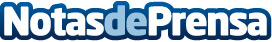 La compañía francesa BlaBlaCar ha alcanzado la máxima popularidad como marca y servicio pero existen otras alternativas de 'ride sharing'El servicio de compartir coches se ha convertido en algo común para muchas personas. En este sentido, conviene conocer las posibilidades y condiciones que ofrece cada empresa Datos de contacto:Nota de prensa publicada en: https://www.notasdeprensa.es/la-compania-francesa-blablacar-ha-alcanzado-la Categorias: Internacional Finanzas Viaje Automovilismo Marketing Industria Automotriz Innovación Tecnológica http://www.notasdeprensa.es